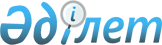 Об оказании социальной помощи отдельным категориям граждан в 2010 году
					
			Утративший силу
			
			
		
					Решение маслихата Актогайского района Павлодарской области от 25 декабря 2009 года N 105/19. Зарегистрировано Управлением юстиции Актогайского района Павлодарской области 21 января 2010 года N 12-4-75. Утратило силу решением маслихата Актогайского района Павлодарской области от 24 декабря 2010 года N 158/28      Сноска. Утратило силу решением маслихата Актогайского района Павлодарской области от 24.12.2010 N 158/28.

      В соответствии со статьей 56 "Бюджетного кодекса Республики Казахстан" от 4 декабря 2008 года, с подпунктом 15 пункта 1 статьи 6 Закона Республики Казахстан от 23 января 2001 года "О местном государственном управлении и самоуправлении в Республике Казахстан", Законом Республики Казахстан от 13 апреля 2005 года "О социальной защите инвалидов в Республике Казахстан", Законом Республики Казахстан от 28 апреля 1995 года "О льготах и социальной защите участников, инвалидов Великой Отечественной войны и лиц, приравненных к ним", Постановлением Правительства Республики Казахстан от 20 июля 2005 года "О некоторых вопросах реабилитации инвалидов" и постановлением акимата Актогайского района от 24 декабря 2009 года N 225 "Об оказании социальной помощи отдельным категориям граждан", в целях оказания социальной помощи отдельным категориям граждан районный Маслихат РЕШИЛ:



      1. Утвердить категории граждан, имеющих право на социальные выплаты:

      1) лица, освободившиеся из мест лишения свободы;

      2) граждане, нуждающиеся в лечении онкологических заболеваний;

      3) граждане, доходы которых не превышают размер продовольственной корзины по заявлению на имя акима района;

      4) малообеспеченные граждане, доходы которых не превышают черту бедности, пенсионеры и инвалиды 1, 2 групп, доход которых не превышает продовольственной корзины на приобретение угля в количестве трех тонн;

      5) участники ликвидации последствии аварии на Чернобыльской атомной электростанции и воины Афганской войны;

      6) дети из малообеспеченных, многодетных семей получателей адресной социальной помощи и детских пособий, круглые сироты, дети оставшиеся без попечения родителей и дети-инвалиды до 18 лет – к новому учебному году;

      7) выпускники средних школ из малообеспеченных семей, доходы которых не превышают прожиточного минимума, сироты оставшиеся без попечения родителей - для подготовки педагогических кадров, медицинских работников и других специалистов, необходимых для района на обучение в высших учебных заведениях по гранту акима области;

      8) студенты высших учебных заведений и колледжей из малообеспеченных семей, доходы которых не превышают прожиточного минимума, сироты, оставшиеся без попечения родителей - для подготовки педагогических кадров, медицинских работников и других специалистов, необходимых для района на проживание, питание, проезд к месту жительства и обратно;

      9) инвалиды и участники Великой Отечественной войны;

      10) приравненные к участникам войны:

      лица, награжденные медалью и орденами бывшего СССР за самоотверженный труд и безупречную воинскую службу в тылу в годы Великой Отечественной войны;

      не вступившие в повторный брак вдовы воинов, погибших в Великой Отечественной войне;

      не вступившие в повторный брак вдовы ветеранов Великой Отечественной войны, умерших в мирное время;

      узники концентрационных лагерей и гетто;

      11) граждане, имеющие статус "Почетный гражданин района";

      12) больные туберкулезом, находящиеся на учете в Государственном учреждении "Актогайская противотуберкулезная больница" и больные туберкулезом студенты высших учебных заведений и колледжей, выявленные по месту учебы и прописанные в Актогайском районе;

      13) студенты последних курсов и интернатуры медицинских высших учебных заведений, заключившие трехсторонний договор;

      14) семьи, имеющие детей–инвалидов, больных детским церебральным параличом;

      15) семьи, следующих категорий граждан на погребение, независимо от дохода и состава семьи (кроме лиц получавших пенсии и государственные социальные пособия):

      безработные, состоящие на учете в центре занятости;

      не работавшие предпенсионного возраста: мужчины с 60 лет, женщины с 55 лет, независимо от регистрации в органах занятости;

      не работавшие участники боевых действий в Афганистане, ликвидации последствий аварии на Чернобыльской атомной электростанции, независимо от возраста и регистрации в органах занятости;

      16) семьи воспитывающие детей-инвалидов с детства до 18 лет, независимо от дохода;

      17) молодые специалисты, выпускники высших учебных заведений, прибывшие на работу в район и трудоустроенные по специальности в текущем году, кроме студентов из малообеспеченных семей, обучавшихся по гранту акима области;

      18) лица, оставшиеся без средств существования, при полном или частичном повреждении предметов домашнего обихода, вещей, квартиры, помещений для зимнего содержания скота вследствие пожара, наводнения и других стихийных явлений (независимо от ранее полученной единовременной помощи), независимо от дохода;

      19) малообеспеченные граждане:

      граждане из числа получателей государственной адресной социальной помощи и детских пособий в целях развития личного подворья на приобретение скота и грубых кормов для приобретаемого скота;

      по заявлению на имя акима района, доходы которых, не превышают  размер продовольственной корзины в целях развития личного подворья на приобретение скота и грубых кормов для приобретаемого скота;

      20) пенсионеры, получающие минимальный размер пенсии, на возмещение коммунальных услуг;

      21) учащиеся профессионального технического заведения по направлению Государственного учреждения "Отдел занятости и социальных программ Актогайского района";

      22) дети-инвалиды до 16 лет и инвалиды всех групп;

      23) дети-сироты, дети, оставшиеся без попечения родителей до 18 лет, студенты данной категорий до окончания высших учебных заведений и колледжей;

      24) семьи, погибших военнослужащих в мирное время;

      25) одинокие пенсионеры, на возмещение коммунальных услуг;

      26) беременные женщины, своевременно, до 12 недель, обратившиеся в районную больницу для постановки на учет по беременности;

      27) граждане больные сахарным диабетом на возмещение лекарственных средств;

      28) матери, имеющие детей грудного возраста, на приобретение детского питания до одного года.

      Сноска. Пункт 1 с изменениями, внесенными решением маслихата Актогайского района Павлодарской области от 03.09.2010 N 146/24.



      2. Настоящее решение вводится в действие по истечению 10 календарных дней после первого дня его официального опубликования.



      3. Контроль за выполнением настоящего решения возложить на постоянную комиссию Актогайского районного маслихата по вопросам социальной сферы и законности.      Председатель сессии                        Б. Нурмагамбетов      Секретарь Маслихата                        Т. Муканов
					© 2012. РГП на ПХВ «Институт законодательства и правовой информации Республики Казахстан» Министерства юстиции Республики Казахстан
				